第六课 我国的基本政治制度6.1中国共产党领导的多党合作和政治协商制度【教学目标】知识目标：知道中国特色社会主义政党制度的产生、地位、内容和优越性；掌握我国民主党派的性质和内容；掌握中国人民政治协商会议的性质、组成和职能；熟知人民政协与社会义协商民主的关系。能力目标：能够通过实例分析阐明中国共产党领导的多党合作和政治协商是具有中国特色的基本政治制度。情感、态度与价值观目标：认同和坚持中国特色社会主义政党制度。【核心素养】政治认同：坚持中国特色社会主义政党制度，发挥人民政协的作用。科学精神：能够正确看待中国共产党和民主党派的关系。法治意识：知道宪法是一切组织和个人的根本活动准则，遵守宪法和其他法律。公共参与：配合民主党派和人民政协工作，为国家治理贡献力量。【教学重难点】教学重点：中国特色社会主义政党制度的优越性；中国人民政治协商会议的职能教学难点：中国特色社会主义政党制度的优越性【课前准备】1、常规教具：黑板、粉笔2、多媒体【教学过程】一、导入新课（视频导入） 中国共产党领导的多党合作和政治协商制度的建立与发展。问题：通过视频，你了解到哪些信息？学生：回答教师：视频给我们介绍我国的基本政治制度中的中国共产党领导的多党合作和政治协商制度从产生到不断完善的过程。从中我们还了解到中国人民政治协商会议的职能。我们在第一个单元已经学习了关于中国共产党的相关知识，那么这节课呢，我们就具体来了解这一基本政治制度。二、新课讲授(一)中国特色社会主义政党制度从视频中我们能够知道中国共产党领导的多党合作和政治协商制度是一项具有鲜明中国特色的政党制度，这一制度在新民主主义革命时期孕育，在建立中华人民共和国的过程中确立，在社会主义现代化建设时期得到发展。在革命建设和改革事业中，各民主党派同中国共产党一道前进，现已成为各自所联系的一部分社会主义劳动者、社会主义事业建设者、拥护社会主义爱国者、拥护祖国统一和致力于中华民族伟大复兴的爱国者的政治联盟。探究一：2016年3月，在以“积极稳妥做好去产能过程中的人员安置工作，扎实推进供给侧结构性改革”为主题的提案办理协商会上，全国政协委员与国家发展和改革委员会、教育部、人力资源和社会保障部、财政部、国务院国有资产监督管理委员会等提案承办单位负责人围桌而坐，交换意见，对提案进行集中协商处理。2018年2月，中共中央分别举行党外人士座谈会和民主协商会，就中共中央拟向全国人大一次会议推荐的国家机构领导人员人选建议名单和拟向全国政协十三届一次会议推荐的全国政协领导人员人选建议名单，向各民主党派中央全国工商联和无党派人士代表通报情况，听取意见。结合材料，谈谈你对协商民主的认识。学生：各抒己见教师提示：协商民主的实质，就是要实现和推进公民有序的政治参与。在中国共产党的领导下，把协商民主与选举(票决)民主结合起来的过程中，始终要体现“公民有序的政治参与”这一现代民主精神，并把它作为民主和法治的重要内容，引导群众以理性合法的形式表达利益要求、解决利益矛盾，共同来构建社会主义和谐社会。过渡：对于中国共产党领导，我们都毫无疑问，在第一单元我们着重讲解了为什么中国共产党能够成为执政党，那么对于多党合作这个多党具体指什么呢？也就是我们说的民主党派，那么在我们国家民主党派目前是8个，中国国民党革命委员会、中国民主同盟、中国民主建国会、中国民主促进会、中国农工民主党、中国致公党、九三学社、台湾民主自治同盟。我们分别来了解一下。①中国国民党革命委员会主席：万鄂湘中国国民党革命委员会(简称民革)于1948年1月正式成立。民革以同原中国国民党有关系的人士、同民革有历史联系和社会联系的人士、同台湾各界有联系的人士以及其他人士为对象，着重吸收其中有代表性的中上层人士和中高级知识分子，目前有党员8.2万多人。创始人为宋庆龄、何香凝、李济深。②中国民主同盟主席：丁仲礼中国民主同盟(简称民盟)1941年3月在重庆秘密成立，当时名称是中国民主政团同盟。11月16日，张澜在重庆公开宣布中国民主政团同盟成立。1944年9月，中国民主政团同盟在重庆召开全国代表会议，决定将中国民主政团同盟改为中国民主同盟。民盟主要由从事文化教育以及科学技术工作的高中级知识分子组成，目前有盟员18.44万多人。主要创始人为张澜、沈钧儒、黄炎培、章伯钧等。③中国民主建国会主席:郝明金中国民主建国会(简称民建)于1945年12月由爱国的民族工商业者和有联系的知识分子发起，在重庆成立。民建主要由经济界人士组成，目前有成员10.9万人。创始人为黄炎培、胡厥文、章乃器、施复亮、孙起孟等。④中国民主促进会主席：蔡达峰中国民主促进会(简称民进)于1945年12月在上海正式成立。民进主要由从事教育文化出版工作的高中级知识分子组成。目前民进有会员10万多人。主要创始人为马叙伦、王绍鉴、周建人、许广平等。⑤中国农工民主党主席：陈竺1930年8月，国民党左派领导人邓演达在上海主持召开第一次全国干部会议，成立中国国民党临时行动委员会，1935年11月改名为中华民族解放行动委员会，1947年2月改名为中国农工民主党(简称农工党)。农工党主要由医药卫生界高中级知识分子组成，目前有成员10.2万多人。主要创始人有邓演达、黄琪翔、章伯钧等。⑥中国致公党主席：万钢中国致公党(简称致公党)是由华侨社团发起，于1925年10月在美国旧金山成立。1947年5月，致公党在香港举行第三次代表大会，进行改组，成为一个新民主主义的政党。致公党主要由归侨侨眷中的中上层人士组成，目前有党员3万多人。主要创始人为司徒美堂、陈其尤。⑦九三学社主席：武维华1944年底，一批进步学者为争取抗战胜利和政治民主，继承和发扬五四运动的反帝爱国与民主科学精神，在重庆组织民主科学座谈会。为纪念1945年9月3日抗日战争和世界反法西斯战争的伟大胜利，改建为九三学社。1946年5月，在重庆正式召开九三学社成立大会。九三学社主要由科学技术界高中级知识分子组成，目前有成员10万多人。创始人有许德珩、潘菽、涂长望等。⑧台湾民主自治同盟主席：苏辉在台湾人民“二·二八”起义以后，由一部分从事爱国主义运动的台湾省人士于1947年11月在香港成立台湾民主自治同盟(简称台盟)。台盟由台湾省人士组成，目前有成员2100多人。主要创始人为谢雪红、杨克煌。过渡：那么中国共产党和民主党派之间是一种什么样的关系呢相关链接：新中国成立以来，民主党派成员无党派人士中有三人曾任中央人民政府副主席、两人曾任国家副主席、一人曾任国家名誉主席、多人曾任最高人民法院副院长、最高人民检察院副检察长，此外各民主党派中央还通过全国人民代表大会、中国人民政治协商会议以及其他渠道和方式，就我国国家治理的一系列重要问题提出建设性的意见和建议。学生：思考回答教师总结：①中国共产党和各民主党派奉行“长期共存、互相监督、肝胆相照、荣辱与共”的方针，是通力合作、共同致力于社会主义事业建设的亲密友党。这也是中国特色社会主义政党制度的方针。②中国共产党的领导是多党合作和政治协商的首要前提和根本保证，中国共产党在社会主义事业中的领导核心地位，是历史和人民的选择，得到各民主党派的一致拥护，在政党之间的关系上，中国共产党对民主党派的领导是政治领导，主要是政治方向政治原则和重大方针政策的领导。③在国家政治生活中，中国共产党是执政党，各民主党派是参政党，各民主党派具有法律赋予的参政权，包括参加国家政权，参与国家大政方针和国家领导人人选的协商。参与国家事务的管理，参与国家方针政策、法律法规的制定和执行，等等。过渡：中国共产党领导的多党合作和政治协商制度，作为社会主义民主的重要内容，是在社会主义法治的框架下设定和运行的，各政党包括执政党都必须以宪法为根本的活动准则。探究二：有人打过一个比方，西方的政党制度就像拳击赛，一定要把对方打倒，而我们的政党制度则好比大合唱，大家齐心协力干成一项事业，大合唱要有指挥，这个指挥就是中国共产党大合唱要有主旋律，这个主旋律就是建设中国特色社会主义。你如何看待上述说法？查找资料说明我国政党制度的优越性。材料一：2019年年末，一场突如其来的新型冠状肺炎打破了祥和的春节。然而在这场新冠肺炎疫情的阻击战中，各民主党派第一时间行动起来，发挥自身特色优势，广泛动员各级组织和广大成员积极投身其中，以实际行动不忘合作初心，继续携手前进，践行中国特色社会主义参政党的使命担当。挺身请战，冲锋在前“哇……”随着清脆的啼哭，晚7时，一名怀孕34周高度疑似新冠肺炎病毒感染的孕妇经过手术，成功产下一名5斤重的女婴。负责主刀的，是农工党党员、武汉协和东西湖医院产科主任代淑兰。为了做这台手术，代淑兰和同事们必须戴口罩、护目镜、面屏等，身穿两件手术服、两件隔离服，手上套4层医用手套。这些防护措施给手术增加了不少难度。从手术室出来，代淑兰全身都湿透了，手指甚至无法打弯。但她却说，只要母子平安，一切都值得。同是坚守一线，民革党员、华中科技大学同济医学院附属协和医院肾内科医生姜华军在疫情发生后，就到一线隔离病房工作。为了分担同事的压力，姜华军还挤出时间在网上接诊，许多患者因为心理恐慌，不停在网上追问，姜华军总是耐心解答。台盟盟员、湖北省汉川市人民医院医师钟国祥家族中有5名医务工作者，都奋战在抗击疫情一线。“我们一家人要整整齐齐站好岗，为抗击疫情作出应有贡献。”钟国祥说。民主党派作为以知识分子为主体的参政党，许多成员是医疗卫生领域的专家学者和医务工作者。面对疫情，他们作出迎战的抉择。据不完全统计，截至3月8日，共有63300余名民主党派医卫工作者奋战在全国各地抗击疫情第一线。发挥优势，建言献策疫情发生后，各民主党派发挥人才荟萃、智力密集的优势，围绕科学防控疫情、积极应对疫情对经济社会的影响等方面建言献策。据不完全统计，针对疫情，各民主党派中央直接向中共中央、国务院报送意见建议34篇，向全国政协和中央统战部、教育部等部门报送的社情民意信息共计2739件，其中23件得到中央领导同志批示。如民革中央提出的“关于发挥中医药独特优势，更好落实中西医并重方针的建议”、民盟中央提出的“关于提高政策针对性有效性，帮助中小企业渡过难关的建议”、民建中央提出的“关于新冠肺炎疫情对打赢脱贫攻坚战的影响”、民进中央提出的“关于将环卫、供水污水、垃圾处理单位纳入疫区防疫物资统筹调配体系的建议”、农工党中央提出的“关于夺取我国抗击新冠肺炎疫情全面胜利，做好对外防控合作的有关对策建议”、致公党中央提出的“关于打好社区防疫战，夺取战‘疫’彻底胜利的建议”、九三学社中央提出的“关于统筹疫情防控与脱贫攻坚的建议”、台盟提出的“关于协助武汉常住台胞做好肺炎防控工作的建议”等，有的被中央领导同志批示，有的被有关部门采纳，为决策提供了重要参考。广泛动员，八方支援和传统陆路运输相比，直升机空运物资尽管花费高，但速度更快，特别是对于一些需要冷链运输的医疗物资意义重大。为了更快将医疗物资运抵湖北，民建会员、西本新干线股份有限公司CEO虞钢协调直升机专线直飞。“我们愿意不计成本组建直升机‘快递’，确保紧急医疗物资能够直接空运至医护人员手中。”虞钢表示。九三学社社员、奇虎360科技有限公司董事长周鸿神带领企业，发挥技术和数据优势，助力疫情防控：推出“疫情通”等社区疫情防控解决方案，研发“远程办公工具包”等帮助企业复工复产……一方有难，八方支援各民主党派中央动员和发动各级组织、所属团体、基金会、个人，通过各种形式捐款捐物。据统计，截至3月8日，民主党派各级组织和广大成员共捐款19.5525亿元，捐赠各类物资价值31.5327亿元。这场疫情防控的人民战争、总体战、阻击战，再次彰显了我国新型政党制度集中力量办大事、凝聚共识谋大事、相互监督成大事的优势。为打赢这场战役，各民主党派将不忘合作初心，继续携手前进，贡献自己的战“疫”力量。教师：通过上述材料，我们更能体会到我国政党制度的优越性。我们来总结一下知识总结：中国共产党领导的多党合作和政治协商制度创立了一种新型的政党关系与政党制度形式，在当今世界独具特色。中国共产党同民主党派既亲密合作又互相监督，而不是互相反对，中国共产党依法执政，各民主党派依法参政，而不是轮流执政这一制度。与人民代表大会制度相适应，有利于发展社会主义民主，有利于推进中国特色社会主义建设，有利于推进祖国和平统一大业，展现出强大的生命力和显著的优越性。过渡：那么我们说中国共产党领导的多党合作和政治协商制度是一种新型的政党制度，为什么这么说呢？学生：各抒己见教师总结：①它是马克思主义政党理论同中国实际相结合的产物，能够真实广泛持久代表和实现最广大人民根本利益，全国各族各界根本利益。有效避免了就是政党制度代表少数人少数利益集团的弊端。②它把各个政党和无党派人士紧密团结起来，为着共同目标而奋斗，有效避免了一党缺乏监督或者多党轮流坐庄，恶性竞争的弊端。③它通过制度化程序化规范化的安排，集中各种意见和建议，推动决策科学化民主化，有效避免了就是政党制度囿于党派利益阶级利益区域和集团利益决策施政导致社会撕裂的弊端。探究三：国务院总理在十三届全国人大一次会议上作政府工作报告时，有这样一段话：“现在我代表国务院，向大会报告过去五年政府工作，对今年工作提出建议，请予审议，并请全国政协委员提出意见。”国务院总理作的政府工作报告，再请人大代表“审议”的同时，请政协委员提出意见，你知道这是为什么吗？让我们带着这个问题来了解第二目中国人民政治协商会议。(二)中国人民政治协商会议过渡：什么是中国人民政治协商会议呢？它又有哪些职能呢？让我们一起来了解一下讲解：中国人民政治协商会议(简称人民政协)是中国人民爱国统一战线的组织，是中国共产党领导的多党合作和政治协商的重要机构，是我国政治生活中发扬社会主义民主的重要形式，是国家治理体系的重要组成部分，是具有中国特色的制度安排。中国人民政治协商会议全国委员会由中国共产党各民主党派无党派人士人民团体各少数民族和各界的代表，香港特别行政区同胞、澳门特别行政区同胞、台湾同胞和归国侨胞的代表以及特别邀请的人士组成。相关链接：中国人民政治协商会议第十三届全国委员会共设34个界别，分别是中国共产党、中国国民党革命委员会、中国民主同盟、中国民主建国会、中国民主促进会、中国农工民主党、中国致公党、九三学社、台湾民主自治同盟、无党派人士、中国共产党主义青年团、中华全国总工会、中华全国妇女联合会、中华全国青年联合会、中华全国工商业联合会、中国科学技术协会、中华全国台湾同胞联谊会、中华全国归国华侨联合会、文化艺术界、科学技术界、社会科学界、经济界、农业界、教育界、体育界、新闻出版界、医药卫生界、对外友好界、社会福利和社会保障界、少数民族界、宗教界、特邀香港人士、特邀澳门人士、特别邀请人士。人民政协围绕团结和民主两大主题，履行政治协商民主监督和参政议政的职能。那么我们就知道了为什么国务院总理在做政府工作报告时要请全国政协委员提出意见了。那么，我们具体来看一下这三大职能。政治协商：对国家大政方针和地方的重要举措，以及经济建设、政治建设、文化建设、社会建设、生态文明建设中的重要问题，在决策之前和决策实施之中进行协商。民主监督：对国家宪法、法律和法规的实施，重大方针政策、重大改革举措、重要决策部署的贯彻执行情况、涉及人民群众切身利益的实际问题解决落实情况、国家机关及其工作人员的工作等，通过提出意见、批评、建议的方式进行的协商式监督。参政议政：对政治、经济、文化、社会生活和生态环境等方面的重要问题以及人民群众普遍关心的问题开展调查研究，反映社情民意，进行协商讨论，通过调研报告、提案、建议案或其他形式向中国共产党和国家机关提出意见和建议。过渡：那么人民政协和社会主义协商民主又有什么关系呢？人民政协是社会主义协商民主的重要渠道和专门协商机构。在中国特色社会主义新时代，人民政协工作要聚焦党和国家中心任务，把协商民主贯穿政治协商、民主监督、参政议政全过程，完善协商议政内容和形式，着力增进共识，促进团结，加强人民政协民主监督，重点监督党和国家重大方针政策和重要决策部署的贯彻落实。三、结束新课中国共产党领导的多党合作和政治协商制度是中国特色社社会主义政党制度，是我国的一项基本政治制度，我们必须长期坚持和完善，在新时代里继续发光发热。四、课堂小结通过本节课的学习，我们了解了中国共产党领导的多党合作和政治协商制度的产生、地位、内容、优越性。掌握了民主党派的性质；知道了中国人民政治协商会议的性质、组成和职能。学完本课，更加坚定了对我国这一新型政党制度的信心，坚定了对中国共产党领导的信心。【板书设计】中国共产党领导的多党合作和政治协商制度(一)中国特色社会主义政党制度1、中国特色社会主义政党制度(1)产生(2)地位(3)基本方针(4)根本活动准则2、我国的民主党派(1)性质(2)内容3、中国共产党和民主党派的关系(二)中国人民政治协商会议1、性质2、组成3、职能人民政协与社会主义协商民主6.2民族区域自治制度【教学目标】知识目标：了解我国是统一的多民族国家；掌握我国新型民族关系的特点和形成；明确处理民族关系的原则；掌握坚持民族区域自治制度的作用和要求；了解我国宗教政策与法律的内容，知道国家依法管理宗教事务的措施。能力目标：能够通过相关实例分析我国民族区域自治制度的优越性，能够正确看待宗教与社会主义社会的关系。情感、态度与价值观目标：坚信民族区域自治制度在新时代必然会继续发光发热。【核心素养】政治认同：增强对我国民族区域自治制度的认同，认可我国的宗教信仰政策；自觉维护民族关系。科学精神：以科学的态度和精神看待我国的民族区域自治制度和宗教信仰政策。法治意识：遵守宪法和法律，自觉维护民族关系，依法参与宗教活动。公共参与：自觉履行公民的义务，维护民族团结。【教学重难点】教学重点：坚持民族区域自治制度的作用和要求；国家依法管理宗教事务的措施教学难点：我国新型民族关系的特点和形成；坚持民族区域自治制度的作用和要求【课前准备】1、常规教具：黑板、粉笔2、多媒体【教学过程】一、导入新课(歌曲导入)《中华民族一家亲》你家我家咱国家一个大家力量大五十六个民族在一起富强咱的大中华一家两家千万家一个名字大中华共同的道路复兴路红红石榴团结花一声两声千万声一个声音爱中华共同的祝福祖国好红红石榴映朝霞......听歌曲，说说歌曲在歌唱什么，你对56个民族了解多少？我们国家是一个多民族国家，那么我们国家的民族关系是怎样的？又是如何处理民族关系的？关于民族区域自治制度具体又是怎样的？让我们带着这些问题，进入本节课的学习《民族区域自治制度》二、新课讲授(一) 我国是统一的多民族国家探究一：围绕“多元一体的中华民族”这一主题，同学们搜集了以下材料。王医生所在的医院与内蒙古自治区的一家医院建立了对口支援关系，他经常到内蒙古出差。一个仫佬族自治县的。小村寨居住着仫佬、壮、苗、汉等六个民族，有林、彭、周、郑等十个姓氏，讲着不同语言的七十多户乡亲和睦相处。一场名为“多彩中华”的中国56个民族服饰表演在法国巴黎卢浮宫上演。绚丽多彩的中国民族服饰令巴黎观众赞叹不已，一位观众说，过去我们了解京剧、武术等中国文化，但没想到中国有那么多民族、那么丰富多彩的文化。习近平说，中华民族和各民族的关系，形象的说，是一个大家庭和家庭成员的关系，各民族的关系是一个大家庭里不同成员的关系，结合材料谈谈你对这一论述的理解。学生：谈谈自己的理解教师总结：在我国960多万平方公里的土地上，居住着56个民族，中华民族是我国所有民族凝聚形成的命运共同体，作为统一的多民族国家，多元一体是我国民族格局的重要特点，一方面，各民族有自己的历史和文化，另一方面，各民族又都凝聚在一个统一的命运共同体中，汉族离不开少数民族，少数民族离不开汉族，各少数民族之间也相互离不开。我国各族人民共同开拓了我们伟大祖国的疆域，共同创造了灿烂的中华文化，我国宪法规定：“中华人民共和国是全国各族人民共同缔造的统一的多民族国家。”相关链接：习近平在十三届全国人大一次会议上指出，中国人民是具有伟大团结精神的人民，在几千年历史长河中，中国人民始终团结一心，同舟共济，建立了统一的多民族国家，发展了56个民族多元一体、交织交融的融洽民族关系，形成了守望相助的中华民族大家庭，特别是近代以后在外来侵略寇急祸重的严峻情形下。我国各族人民手挽着手，肩并着肩，英勇奋斗，浴血奋战，打败了一切穷凶极恶的侵略者，捍卫了民族独立和自由，共同书写了中华民族保卫祖国抵御外辱的壮丽史诗，今天中国取得的令世人瞩目的发展成就，更是全国各族人民同心同德，同心同向努力的结果。通过相关链接我们更加能够体会中华民族这个大家庭中各个民族之间的亲密关系。过渡：我国行政区域的类型包括一般行政地方、民族自治地方和特别行政区。民族自治地方的自治机关，依照宪法和法律规定的权限行使自治权。那么什么是民族自治地方呢？民族自治地方是指一个或多个少数民族在其聚居地方依法实行区域自治的行政区域。我国《宪法》规定，民族自治地方分为自治区、自治州、自治县三级，划分三级行政地位的主要依据是少数民族聚居区人口的多少、区域面积的大小。问题：你知道哪些民族自治区？学生：回答教师总结：内蒙古自治区、广西壮族自治区、西藏自治区、新疆维吾尔自治区、宁夏回族自治区问题：民族自治地方的自治机关，依照宪法和法律规定的权限行使自治权。自治权和我们国家主权是什么关系，冲突吗？学生：小组讨论，回答教师总结：地方性的自治权不同于国家主权法律意义上的主权，指的是一个国家在所辖领土范围内独立处置内政，外交事务而不受他国控制和干涉的最高权力，对外的独立性和对内的最高性是国家主权的两个基本特征。在国际交往中，我国的主权由中央政府统一行使，中国的主权统一和领土完整不可分割。中华人民共和国只有一部宪法，一个中央政府，一般行政地方，民族自治地方和特别行政区都必须接受中央政府统辖。(二) 符合国情的民族区域自治过渡：在我国56个民族中，与汉族相比，其他55个民族人口相对较少，习惯上被称为少数民族，各民族都是中华民族大家庭的成员。问题：那你知道那些少数民族呢？学生：回答教师介绍：壮族16926381回族 10586087满族 10387958维吾尔族10069346苗族 9426007彝族 8714393土家族 8353912藏族 6282187蒙古族 5981840侗族 2879974布依族 2870034瑶族 2796003白族 1933510朝鲜族 1830929哈尼族 1660932黎族 1463064哈萨克族 1462588傣族 1261311高山族4009珞巴族3682塔塔尔族3556记忆口诀：汉满傈髁景颇壮，高山普米锡伯藏毛南布依维吾尔，佬仫佬蒙古羌乌孜别克俄罗斯，保安独龙京东乡哈尼彝苗鄂伦春，裕固朝鲜傣阿昌鄂温克水德昂怒，基诺赫哲土布朗塔塔尔白回土家，达斡尔畲黎珞巴拉祜纳西塔吉克，哈萨克佤瑶撒拉我国民族五十六，柯尔克孜侗门巴过渡：新中国成立后，党和国家为实现各民族的平等权利，组织开展了民族识别工作，在既尊重民族意愿，又符合科学客观依据的基础上，实事求是的认定了我国56个民族成分和民族族称。中国共产党把马克思主义民族理论与中国的具体实际相结合，创造性地进行了中国特色民族理论和实践的探索，在新民主主义革命时期，中国共产党高举民族平等的旗帜，致力于铲除民族压迫和民族歧视的阶级根源，赢得了各族人民的信赖，新中国成立后，全国各族人民成为国家和社会的主人，真正掌握了自己的命运，实现了各族人民在根本利益上的一致，为建设和发展平等团结互助和谐的社会主义民族关系奠定了坚实基础。问题：我国的民族关系是怎样的?学生：回答教师总结：平等、团结、互助、和谐的新型民族关系问题：处理民族关系的原则是什么?教师讲解：我国始终坚持民族平等、民族团结和各民族共同繁荣的方针。促进各民族和睦相处和衷共济和谐发展。民族平等：我国宪法规定：“中华人民共和国各民族一律平等。”各民族只有人口多少和发展程度上的区别，绝无高低优劣之分，我国各族人民都对祖国的文明作出了贡献，都是国家的主人，都依法平等的享有政治、经济、文化和社会等方面的权利，依法平等地履行义务。民族团结：在民族平等的基础上，我国形成了各族人民和谐相处、友好往来、互相合作、共同奋斗，谁也离不开谁的大团结局面，民族的大团结和凝聚力是衡量一个国家综合国力的重要标志之一，是社会稳定的前提，是经济发展和社会进步的保证，是国家统一的基础。各民族共同繁荣：在民族平等、民族团结的前提下，实现各民族共同发展共同繁荣，这是由社会主义本质决定的，是国家实现现代化和中华民族实现伟大复兴的必然要求。过渡：根据统一的多民族国家的历史传统，“大杂居、小聚居、相互交错居住”的民族分布特点，以及各民族在长期奋斗中形成的相互依存的民族关系，我国实行民族区域自治制度。民族区域自治制度是在国家统一领导下，在少数民族聚居的地方设立自治机关，依法行使自治权的制度。我国的民族自治地方分为自治区、自治州、自治县三级。自治机关是民族自治地方的人民代表大会和人民政府，依法行使自治权。问题：民族自治地方的自治机关享有哪些自治权呢?教师讲解：①依法制定自治条例和单行条例②依法管理地方财政的自治权③依法自治地安排和管理地方性的经济建设事业④依法自主地管理本地方的教育科学、文化、卫生、体育事业，保护和整理民族的文化遗产，发展和繁荣民族文化。教师：前面我们知道了五个自治区，那么我们大家知道五个自治区分别在什么时候成立的吗?1947年5月，内蒙古自治区。1955年10月，新疆维吾尔自治区。1958年3月，广西壮族自治区1958年10月，宁夏回族自治区1965年9月，西藏自治区探究二：与一般行政地方相比，中央政府在财政税收和工农业发展等方面向民族自治地方提供更多的经济优惠政策，在资源投入上，近年来，中央政府持续加大对民族自治地方的财政转移支付力度，并设立各种专项资金和临时性补助，扶持民族自治地方发展经济，社会和文化事业，此外，中央政府还采取对口支援的形式，让经济社会相对发达的地区支援少数民族地区。查阅资料，说说有哪些促进各民族共同繁荣发展的对口支援形式。学生:依据所了解知识回答教师:例如:灾难援助、经济援助、医疗援助、教育援助。过渡:我国的民族区域自治制度以国家统一为前提和基础，是国家的集中统一领导与民族区域自治的有机结合,我国宪法规定:“各民族自治地方都是中华人民共和国不可分离的部分。”同时，宪法也规定:“国家保障各少数民族的合法的权利和利益，维护和发展各民族的平等团结互助和谐关系。”“国家根据各少数民族的特点和需要，帮助各少数民族地区加速经济和文化的发展。”问题:在我们国家，民族区域自治制度起到了什么样的作用呢?教师讲解:民族区域自治制度是我国的一项基本政治制度，是中国共产党团结带领各族人民建设中国特色社会主义，实现中华民族伟大复兴的重要保证，它增强了中华民族的凝聚力，是各族人民特别是少数民族人民把热爱本民族与热爱祖国的深厚情感结合起来,更加自觉地担负起捍卫祖国统一保卫边疆的光荣职责。问题:民族区域自治制度是我国的一项基本政治制度,发挥着它独特的优势和作用。那么我们应该如何坚持和完善这一基本政治制度呢?教师讲解:坚持和完善民族区域自治制度，坚定不移走中国特色解决民族问题的正确道路，一方面要充分保证民族自治地方依法行使自治权，切实尊重和保障少数民族的合法权益，因地制宜采取措施，积极推动民族自治地方的经济社会文化发展。另一方面，必须坚定不移地维护国家尊严，依法妥善处理影响民族关系的各种矛盾和问题，依法打击民族分裂势力及其活动，坚决反对和有力回击境内外敌对势力利用民族问题进行的渗透破坏活动，必须深化民族团结进步教育，加强各民族交往交流交融，不断增进各民族群众对伟大祖国、中华民族、中华文化、中国共产党、中国特色社会主义的认同，筑牢中华民族共同体意识，促进各民族像石榴籽一样紧紧抱在一起，共同团结奋斗，共同繁荣发展。过渡:我国是一个多民族的国家，也是一个多种宗教并存的国家。我国现有信教人数达1亿余人，其中少数民族信教人数所占比重较大。那么我们国家又是如何处理宗教问题的呢?(三)我国的宗教政策和法律问题:你信教吗?信什么教?你身边有信教的人吗?你对宗教了解多少?探究一:我国主要有佛教、道教、伊斯兰教、天主教和基督教等宗教。千百年来，各宗教和睦相处，我国宗教界人士积极参与国际宗教间的交往与合作，用亲身经历向世界人民介绍，我国的宗教信仰自由政策，增进了各国宗教界对我国的了解，为维护世界和平做出了贡献。谈谈你对我国宗教政策的理解。学生:小组讨论，发表看法教师讲解:我国有多种宗教，妥善处理宗教问题，对维护国家的统一和稳定具有重要意义。我国全面贯彻党的宗教工作基本方针，实行宗教信仰自由政策，依法管理宗教事务，坚持独立自主自办的原则，积极引导宗教与社会主义社会相适应。接下来我们就具体来了解一下这四点:①实行宗教信仰自由政策。我国宪法规定:“中华人民共和国公民有宗教信仰自由。”公民有信仰宗教的自由，也有不信仰宗教的自由，有信仰这种宗教的自由，也有信仰那种宗教的自由，在同一宗教里有信仰这个教派的自由，也有信仰那个教派的自由。有过去不信教，而现在信教的自由，也有过去信教而现在不信教的自由。那么国家是如何保护公民的宗教信仰自由的呢?我们通过专家点评来了解一下。专家点评:我国宪法规定，任何国家机关社会团体和个人不得强制公民信仰宗教或者不信仰宗教，不得歧视信仰宗教的公民和不信仰宗教的公民，在多数群众不信教的地方，要注意尊重和保护少数信教群众的权力，在多数群众信教的地方，要注意尊重和保护少数不信教群众的权利，实行宗教信仰自由的根本出发点和落脚点，就是要努力加强信教群众与不信教群众之间以及信仰不同，宗教和不同教派的群众之间的团结，将他们的力量凝聚到建设中国特色社会主义，实现中华民族伟大复兴的这个共同目标上来。②依法管理宗教事务。宗教信仰自由不等于宗教活动可以不受任何约束。宗教界人士和信教群众首先是中华人民共和国的公民，在享有宗教信仰自由的同时，必须履行法律规定的义务，宗教活动必须在宪法和法律允许的范围内进行，任何宗教都没有超越宪法和法律的特权，都不能干预国家行政和司法，我国坚持教育与宗教相分离，任何组织和个人不得利用宗教进行妨碍国家教育制度的活动，我国的宗教事务管理坚持保护合法、制止非法、遏制极端、抵御渗透、打击犯罪的原则。那么我们熟知的法轮功是不是宗教呢?为什么?学生:回答教师:不是宗教。邪教不是宗教，当今世界，邪教兴风作浪已成为一大公害， 邪教组织是指冒用宗教气功或者以其他名义建立神化，鼓吹首要分子，利用制造、散布迷信邪说等手段，蛊感蒙骗他人，发展控制成员危害社会的非法组织，他们在很多地方制造集体自杀或暗杀、爆炸等事件，对人民群众生命、财产构成威胁，其本质是反人类反社会反科学的。取缔邪教组织，严惩邪教犯罪已成为各国人民的共识。③坚持独立自主自办的原则。我国宪法规定,宗教团体和宗教事务不受外国势力的支配，任何境外组织和个人不得干预我国的宗教事务。我国政府支持宗教界在平等，友好的基础上开展对外交往，严格禁止境外宗教的渗透和发展，坚决打击宗教极端思想的传播，严密防范宗教极端行为的发生。④积极引导宗教与社会主义社会相适应。支持我国宗教坚持中国化方向是引导宗教与社会主义社会相适应的重要任务，社会主义核心价值观引领宗教用中华优秀文化浸润宗教，不断推动我国宗教的中国化。积极引导宗教与社会主义社会相适应，不是要求宗教界人士和信教群众放弃宗教信仰，而是要求他们热爱祖国拥护社会主义制度，拥护中国共产党的领导，遵守国家的法律法规和方针政策。要求他们从事宗教活动，要服从和服务于国家的最高利益与中华民族的整体利益，支持他们努力对宗教教育做出符合社会进步的阐释。支持他们与各族人民一道，反对一切利用宗教进行危害社会主义祖国和人民利益的非法活动，为民族团结经济发展社会和谐和祖国统一多做贡献。三、结束新课民族区域自治制度是我国的一项基本政治制度,必须长期坚持和完善。宗教政策是符合我国实际的好政策，也必须长期坚持和完善。四、课堂小结通过本节课的学习，我们能够通过相关实例分析我国民族区域自治制度的优越性，能够正确看待宗教与社会主义社会的关系。了解了我国是统一的多民族国家、掌握我国新型民族关系的特点和形成、明确了处理民族关系的原则、掌握了坚持民族区域自治制度的作用和要求、了解了我国宗教政策与法律的内容，知道国家积极引导宗教与社会主义社会相适应的措施。【教学目标】民族区域自治制度(一)我国是统一的多民族国家1.我国民族格局的特点(1)特点:(2)表现:2.统一的多民族国家.(1)历史:(2)宪法:3.国家结构形式(1)民主:(2)集中:(二)符合国情的民族区域自治1.新型民族关系2.民族区域自治制度(1)原因:(2)含义:(3)地位:(4)作用:(5)要求:(三)我国的宗教政策与法律1.原因:2.内容：(1)宗教信仰自由政策(2)依法管理宗教事务(3)坚持独立自主自办的原则(4)积极引导宗教与社会主义社会相适应6.3基层群众自治制度【教学目标】知识目标:了解基层群众自治的组织形式;熟悉发展基层民主的原因及实践;掌握直接行使民主权利的途径。能力目标:具备结合生活实例分析我国基层群众自治组织的职能及优势。情感、态度与价值观目标:认同我国的基层群众自治制度，自觉依法参与民主选举、民主监督、民主决策、民主管理。【核心素养】政治认同:认同我国的基层群众自治制度，增强民主意识。科学精神:能够区分直接行使民主权利的四种途径。法治意识:增强法制观念，依法行使民主权利。公共参与:理解基层群众自治制度的意义，自觉依法参与民主选举、民主监督、民主决策、民主管理。【教学重难点】教学重点:村委会、居委会的性质、职能、产生、意义;直接行使民主权利的途径。教学难点:村委会、居委会的性质、职能、产生、意义;直接行使民主权利的途径。【课前准备】1、常规教具:黑板、粉笔2、多媒体【教学过程】一、导入新课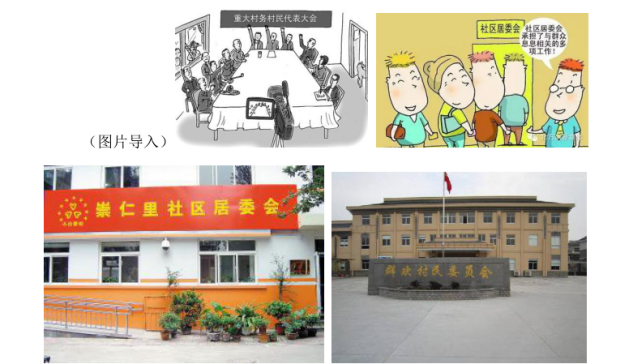 图片中的地方是什么地方?你去过你们的居(村)委会吗?你知道他们是做什么的吗?带着这些问题，我们一起来学习我们的第三个基本政治制度——《基层群众自治制度》二、新课讲授(一)我国基层群众自治的组织形式探究一：有同学在社会实践活动中拍到这样一张照片， 元和街道平里村的办公楼前挂着三块牌子，分别是“中共元和街道平里村支部委员会”“元和街道平里村村民委员会”“元和街道平里村村务监督委员会”。围绕这张照片，大家提出了不少问题。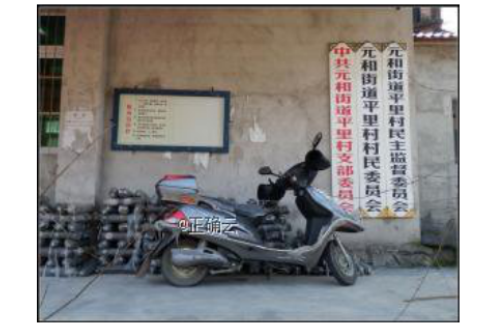 A.这三个机构是层级相同的村级组织吗？B.村务监督委员会与另外两个机构是什么关系？C.三块牌子挂在一起，说明三个机构的组成人员是一样的吧。D.村党支部委员会和村委会是什么关系?他们管的事情是一样的吗？E.村委会是如何产生的？查找资料，为同学答疑解惑教师:我们先来了解什么是基层群众自治?我国的基层群众自治，指的是人民群众在城乡基层党组织领导下，在居住地范围内，依托基层群众自治组织，依法直接行使民主权利，实行自我管理、自我教育、自我服务、自我监督的民主制度和治理模式。那么知道了这个概念我们就能更好地回答上面的问题了。村民委员会，为中国大陆地区乡(镇)所辖的行政村的村民选举产生的群众性自治组织，村民委员会是村民自我管理、自我教育、自我服务的基层群众性自治组织。村民委员会由主任、副主任和委员三至七人组成。领导班子产生依赖民主选举，每5年选举一次， 没有终身制，任何组织或者个人不得指定、委派或者撤换村民委员会成员。村务监督委员会是依法设立的村务监督机构，负责村民民主理财，监督村务公开等制度的落实，其成员由村民会议或者村民代表会议在村民中推选产生。村党支部是党在农村的最基层的组织，是本村各种组织和各项工作的领导核心，是团结带领广大党员和群众建设有中国特色社会主义新农村的战斗堡垒。过渡:那么他们的职能分别是什么呢?讲解:村民委员会主要职责1、宣传贯彻宪法、法律、法规和国家的政策，维护村民合法权益，教育和推动村民履行法律、法规规定的义务，发展文化教育，普及科技知识，促进村和村之间的团结、互助，开展多种形式的社会主义精神文明建设活动;2、依照法律规定，管理本村属于村农民集体所有的土地、和其他财产，教育村民合理利用自然资源，保护和改善生态环境;3、支持和组织村民依法发展各种形式的合作经济和其他经济，承担本村生产的服务和协调工作，促进农村生产和社会主义市场经济的发展:4、尊重村集体经济组织依法独立进行经济活动的自主权，维护以家庭承包经营为基础，统分结合的双层经营体制，保障集体经济组织和村民、承包经营户、联户或者合伙的合法的财产权和其他合法的权利和利益;5、举办和管理本村的公共事务和公益事业:6、组织实施本村的建设规划，兴修水利、道路等基础设施，指导村民建设住宅;7.依法调解民间纠纷，协助维护本村的社会治安，向人民政府反映村民的意见，要求和提出建议;8、向村民会议或者村民代表会议报告工作并接受评议，执行村民会议或者村民代表会议的决议、议定;9、建立健全村务公开和民主管理制度:10、法律、法规规定的其它职责。村务监督委员会职责1、决策决议执行情况监督。监督村“两委”贯彻执行党的路线、方针、政策以及村民会议、村民代表会议决议情况，但不得干预村级组织依法决定事项的执行。2、村务、党务公开监督。凡是上级规定和农民群众要求公开的村务、党务事项，村“两委”应当全面、真实、及时公开。村务监督委员会要认真审查公开的内容、时间和程序，如公开情况不能满足村民要求，应督促村“两委”及时重新公布。3、财务管理监督。负责对村级集体财务活动进行民主监督，参与制定村级集体财务计划和各项财务管理制度，督促村级组织严格执行各项制度。4、资产资源管理监督。督促村级组织完善集体资产、资源管理制度，建立村级集体资产、资源台帐；督促村级组织在集体资产承包、租赁、出让和集体资源开发利用时引入市场竞争机制，实行公开竞价和招标投标，并参与重要经济合同的签订，确保集体资产保值增值和集体资源有效合理利用。5、重大事项监督。对涉及农民群众切身利益的村级重大事项实行“一事一监督”，重点监督村“两委”在决策前是否广泛征求广大村民的意见，是否按照“四议两公开”的程序研究决定，实施过程是否顺利、实施结果是否达到群众认可。如发现村“两委”有决策不民主、运行不规范等问题，应督促其及时纠正。6、人事安排监督。对村级配套组织负责人、集体资产运营机构负责人以及村“两委”自聘人员的人选进行监督审查，向村“两委”提出意见或建议;对换届选举时的两委成员初步人选进行监督审查，向街道党工委提出意见或建议。7、村干部效能作风监督。监督村两委及其成员的工作效能和作风建设情况，必要时提出意见、建议或批评，要求其接受质询或评议;根据多数村民和村民代表的意见，对不称职的村干部提出处理或罢免建议，提请村党组织研究，依纪依法启动处理或罢免程序。8.其他方面职责。收集社情民意，及时向村两委反映村民对村务管理的意见和建议;积极支持和配合村“两委”的工作，协助做好村民的思想政治工作和信访稳定工作;认真完成由村民会议或村民代表会议授权的其他事项。村党支部的主要职责1、贯彻执政党的路线、方针、政策和上级党组织及本村党员大会的决议。2、讨论决定本村经济建设和社会发展中的重要问题。需由村民委员会、村民会议或集体经济组织决定的事情，由村民委员会、村民会议和集体经济组织依照法律和有关规定作出决定。3、领导和推进村级民主选举、民主决策、民主管理、民主监督，支持和保障村民委员会依法开展自治活动。领导村民委员会、村集体经济组织和共青团、妇代会、民兵等群众组织, 支持和保证这些组织依照国家法律法规及各自章程充分行使职权。4、搞好支部委员会的自身建设，对党员进行教育、管理和监督。负责对要求入党的积极分子进行教育和培养，做好发展党员工作。5、负责村、组干部和村办企业管理人员的教育管理和监督。6、搞好本村的社会主义精神文明建设和社会治安、计划生育工作过渡:那简单来说，我们需要掌握的就是按照村民委员会组织法，村民委员会是农村基层群众自治组织。其主要职能是办理本村的公共事务和公益事业调解民间纠纷，协助维护社会治安向人民政府反映村民的意见，要求和提出建议等，村民委员会成员由村民选举产生，向村民会议村民代表会议负责，并报告工作。问题:我们说村民委员会是村民自我管理、自我教育、自我服务、自我监督的基层群众自治的组织形式，那是不是意味着谁来说了算都可以呢?教师:当然不可以。没有规矩不成方圆，村民自治也得有规矩。在农村基层治理实践中，制定村民自治章程和村规民约，是村民规范自己和村干部的行为，运用民主的办法来管理本村的日常事务，实现自己的事情自己办，自己的难题自己解的有效途径。教师:在农村有村民委员会，那么城市里呢?学生:回答教师:居民委员会。那很简单，根据村民委员会的具体内容，我们也能更好的理解居民委员会。按照城市居民委员会组织法，居民委员会是城市基层群众性自治组织，其任务是维护居民的合法权益，办理本居住地区居民的公共事务和公益事业，调解民间纠纷，协助维护社会治安，向人民政府反映居民的意见要求和提出建议等，居民委员会成员由居民选举产生，向居民会以负责并报告工作。问题:居民委员会的设立有什么意义呢?教师总结:居委会成员居民选，社区大事居民的日常事务，居民管这大大调动了广大居民参与社区建设的积极性，也有效提高了居民参与政治生活的素质和能力。过渡:无论是居委会还是村委会都是我国基层群众自治的组织形式，都是为了实现居民(村民)的自我管理、自我教育、自我服务、自我监督。那么，人民到底是怎样来行使自己的民主权利的呢?(二)人民群众直接行使民主权利的生动实践探究三:某村要制定村规民约，村民们畅所欲言。A.我觉得应该规定村里重要事项要定期张榜公布B.我想把“牲畜毁坏他人庄稼被打死不赔偿”写进去。C.我看村规民约，让村委会主任定就行了你认为哪些意见可以采纳?哪些不采纳?为什么你还会补充哪些建议?学生:畅所欲言，发表自己的想法过渡:发展基层民主，保障人民群众享有更多更切实的民主权利，是我国社会主义民主政治建设的重要内容，在我国，农村和城市广大人民群众开展了丰富多彩的基层民主实践。就让我们一起来看看有哪些行使民主权利的途径吧。①民主选举:作为基层群众自治组织，农村的村民委员会和城市的居民委员会，按法律规定均由本居住地的村民和居民选举产生，在农村村委会主任副主任和委员的产生,采取村民直接选举的办法，实行无记名投票公开计票，选举结果当场公布。在城市社区居委会，正从过去的居民代表选举，向更高比例的居民直接选举发展，选举程序更加规范，给城市基层治理带来显著变化。探究四:某村召开村民会议，讨论集资偿还为修水塔所拖欠贷款事宜，到会113，108 人赞成，由于多数村民支持集资工作，不到一星期就完成了。某小区举办迎新春邻居节活动，居委会组织社区志愿者教居民编中国结写福字，大家一起热热闹闹迎新春，共创和谐社区。你所在的村和社区正在开展哪些活动?走访你所在的村和社区，搜集相关事例，围绕人们依法参与基层民主的实践撰写调查报告。学生:畅所欲言教师:②民主协商:城乡基层的公共事务千头万绪，应该也必须由众人商量着办，只有本着有序参与的原则，让居民和村民合理表达意见和建议，求同存异，才能找出解决问题的好方案，促成基层社会的和谐，我国城乡的基层民主协商在街道或乡镇社区和行政村以及企事业单位等不同的层次展开，也贯穿基层治理的全过程。③民主决策:城乡基层的公共决策与每家每户的利益直接相关，按民主决策要求，在农村，凡关系村民公共利益的事项，都要有村民以直接或间接参与的方式集体作出决定，在城市，社区公共事务的民主决策通过召开居民会议进行。④民主管理:在法律上，基层公共事务的管理，属于全村的全体村民和本区的全体居民，在现实运作中，一般要通过一定的程序授权给基层群众自治组织来进行，依法制定自治章程和议事规则，推动日常管理工作的制度化规范化和程序，是做好基层民主管理工作的关键。相关链接:城乡基层公共事务管理涉及面广，包括办理本区域和本村的公共事务和公益事业，调解民间纠纷，协助维护社会治安，向人民政府反映居民和村民的意见，要求和提出建议，依法管理本区和本村的公共财产，协助人民政府开展工作，宣传党的路线方针政策，开展普法教育，普及科技知识，开展多种形式的社会主义精神文明建设活动等等。探究五:设立“社区公开栏”“村务公开栏”是城乡各地普遍采用的公开形式，此外还有其他多种多样的形式，城市社区对居委会进行民主评议和监督的主体可以是居民代表。社区协商议事委员会也可以是由居委会代表社区协商议事委员会代表和居民代表联合组成的民主评议小组，在农村通过民主评议对村委会实行民主监督的职能主要由村民会议承担。⑤民主监督:负责城乡基层公共事务管理的居委会和村委会，事实上都掌握一定的权利，要防止以权谋私，尽可能避免管理工作的失误，必须实行民主监督，凡是与基层群众利益密切.相关和需要让基层群众知晓的事项都应公开，让每个居民和村民了解，还应对基层群体自治组织的实际管理工作进行评议。三、结束新课基层群众自治制度是我国的一项基本政治制度,扩大基层民主是社会主义民主广泛而深刻的实践，应该将其作为发展社会主义民主的基础性工程加以推进。四、课堂小结通过本节课的学习，我们更加清楚我国的基层民主自治制度，了解村委会和居委会的性质、职能、产生，能够区分和掌握民主选举、民主协商、民主决策和民主管理。【板书设计】基层群众自治制度(一)我国基层群众自治的组织形式1.基层群众自治的含义2.村委会(1)性质(2)职能(3)产生(4)管理3.居委会(1)性质(2)职能(3)产生(4)意义(二)人民群众直接行使民主权利的生动实践1、民主选举2、民主协商3、民主决策4、民主管理